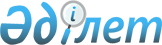 Сайлау учаскелерін құру туралыҚызылорда облысы Жаңақорған ауданы әкімінің 2019 жылғы 19 қарашадағы № 1 шешімі. Қызылорда облысының Әділет департаментінде 2019 жылғы 19 қарашада № 6973 болып тіркелді.
      "Қазақстан Республикасындағы сайлау туралы" Қазақстан Республикасының 1995 жылғы 28 қыркүйектегі Конституциялық Заңының 23-бабына, "Қазақстан Республикасындағы жергілікті мемлекеттік басқару және өзін-өзі басқару туралы" Қазақстан Республикасының 2001 жылғы 23 қаңтардағы Заңының 33-бабына сәйкес Жаңақорған ауданының әкімі ШЕШІМ ҚАБЫЛДАДЫ:
      1. Осы шешімнің қосымшасына сәйкес Жаңақорған ауданы бойынша сайлау учаскелері құрылсын.
      2. "Сайлау учаскелерін құру туралы" Жаңақорған ауданы әкімінің 2018 жылғы 08 қарашадағы № 14 шешімінің (нормативтік құқықтық актілерді мемлекеттік тіркеу Тізілімінде №6504 болып тіркелген, 2018 жылы 26 қарашада Қазақстан Республикасы нормативтік құқықтық актілерінің эталондық бақылау банкінде жарияланған) күші жойылды деп танылсын.
      3. Осы шешімнің орындалуын бақылау "Жаңақорған ауданы әкімінің аппараты" коммуналдық мемлекеттік мекемесінің басшысына жүктелсін.
      4. Осы шешім алғашқы ресми жарияланған күнiнен бастап қолданысқа енгiзiледi. Жаңақорған ауданы бойынша сайлау учаскелері
      Ескерту. Қосымша жаңа редакцияда - Қызылорда облысы Жаңақорған ауданы әкімінің 07.09.2023 № 6 шешімімен (алғашқы ресми жарияланған күнінен кейін күнтізбелік он күн өткен соң қолданысқа енгізіледі).
					© 2012. Қазақстан Республикасы Әділет министрлігінің «Қазақстан Республикасының Заңнама және құқықтық ақпарат институты» ШЖҚ РМК
				
      Жаңақорған ауданыәкімінің орынбасары

Г. Сопбеков

      "КЕЛІСІЛДІ"Жаңақорған аудандықсайлау комиссиясымен
Жаңақорған ауданы әкімінің
2019 жылғы 19 қарашадағы
№ 1 шешіміне қосымша
№
Сайлау учаскелері
Орналасқан жері
Сайлау учаскелерінің шекаралары
1
№ 304
"Қызылорда облысының білім басқармасының Жаңақорған ауданы бойынша білім бөлімінің "№ 166 орта мектебі" коммуналдық мемлекеттік мекемесі, Екпінді ауылы, Бәкір Алмасбаев көшесі 15
Екпінді ауылдық округінің Екпінді ауылы
2
№ 305
 "Сунақата ауылдық округі әкімі аппаратының "Сунақата ауылдық клубы" коммуналдық мемлекеттік қазыналық кәсіпорны, Сунақата ауылы, Сығанақ көшесі 6 
Сунақата ауылдық округінің Сунақата ауылы және Еңбек ауылы
3
№ 306
"Қызылорда облысының білім басқармасының Жаңақорған ауданы бойынша білім бөлімінің "№ 162 орта мектебі" коммуналдық мемлекеттік мекемесі, Қожамберді ауылы, Мәжит Биділлаұлы Шадиков көшесі 1А
Қожамберді ауылдық округінің Қожамберді ауылы
4
№ 307
"Төменарық ауылдық округі әкімі аппаратының "Төменарық ауылдық клубы" коммуналдық мемлекеттік қазыналық кәсіпорны, Төменарық ауылы, Бегайдар Аралбаев көшесі 95
Төменарық ауылы: Әлия Молдағұлова, Марат Нәжімов, Абыдын Мұсабаев, Рысбай Құдайбергенов, Дүйсенбек Пашаев, Бегайдар Аралбаев, Дина Нұрпейісова, Биімбет Байымбетов, Мұқағали Мақатаев, Бимен Еденбаев, Әбутәліп Алтыбаев, Елтай, Құрманғазы Сағырбаев көшелері
5
№ 308
"Қызылорда облысының білім басқармасының Жаңақорған ауданы бойынша білім бөлімінің "А.Д. Романов атындағы № 53 орта мектебі" коммуналдық мемлекеттік мекемесі, Төменарық ауылы, Шәуленбек Дүйсебеков көшесі 1
Төменарық ауылы: Абай Құнанбаев, Зәйдін Жүсіпов, Әзиз Камалов, Тұрар Рысқұлов, Разия Құлымбетова, Құдабай Наурызбаев, Шауленбек Дүйсебеков, Әли Исаев, Мәншүк Мәметова, Іскендір Құдияров көшелері
6
№ 309
"Сүттіқұдық ауылдық округі әкімі аппаратының "Сүттіқұдық ауылдық клубы" коммуналдық мемлекеттік қазыналық кәсіпорны, Сүттіқұдық ауылы, Садықбек Сапарбеков көшесі 8
Сүттіқұдық ауылдық округінің Сүттіқұдық ауылы
7
№ 310
"Жайылма ауылдық округі әкімі аппаратының "Жайылма ауылдық клубы" коммуналдық мемлекеттік қазыналық кәсіпорны, Жайылма ауылы, Өтеш Рахышұлы көшесі 42
Жайылма ауылдық округінің Жайылма ауылы
8
№ 311
"Шалқия кенті әкімі аппаратының "Шалқия кенттік мәдениет үйі" коммуналдық мемлекеттік қазыналық кәсіпорны, Құттықожа ауылы, Мұстафа Шоқай көшесі 6А
Шалқия кенті және Құттықожа ауылы
9
№ 312
"Ақүйік ауылдық округі әкімі аппаратының "Бірлік ауылдық клубы" коммуналдық мемлекеттік қазыналық кәсіпорны, Бірлік ауылы, Нұрғали Түршеков көшесі 42
Ақүйік ауылдық округінің Бірлік ауылы
10
№ 313
"Қызылорда облысының білім басқармасының Жаңақорған ауданы бойынша білім бөлімінің "№ 180 орта мектебі" коммуналдық мемлекеттік мекемесі, Қыраш ауылы, Тәуелсіздік көшесі 9
Қыраш ауылдық округінің Қыраш ауылы
11
№ 314
"Қызылорда облысының білім басқармасының Жаңақорған ауданы бойынша білім бөлімінің "№ 161 орта мектебі" коммуналдық мемлекеттік мекемесі, Қосүйеңкі ауылы, Бибіш Смағұлова көшесі 11 
Қосүйеңкі ауылдық округінің Қосүйеңкі ауылы
12
№ 315
"Қызылорда облысының білім басқармасының Жаңақорған ауданы бойынша білім бөлімінің "№ 221 негізгі орта мектебі" коммуналдық мемлекеттік мекемесі, Аққұм ауылы, Сайынбай Базарбаев көшесі 26
Кейден ауылдық округінің Аққұм ауылы
13
№ 316
"Талап ауылдық округі әкімі аппаратының "Бесарық бекеті клубы" коммуналдық мемлекеттік қазыналық кәсіпорны, Бесарық бекеті, Өркендеу көшесі 15
Талап ауылдық округінің Бесарық бекеті
14
№ 317
"Қызылорда облысының білім басқармасының Жаңақорған ауданы бойынша білім бөлімінің "Т. Әбдірашев атындағы № 239 орта мектебі" коммуналдық мемлекеттік мекемесі, Кеңес ауылы, Исатай Топышев көшесі 6
Жаманбай батыр ауылдық округінің Кеңес ауылы
15
№ 318
"Қызылорда облысының білім басқармасының Жаңақорған ауданы бойынша білім бөлімінің "№ 254 негізгі орта мектебі" коммуналдық мемлекеттік мекемесі, Талап бекеті, Сәрсенбек Мырзатаев көшесі 7
Манап ауылдық округінің Талап бекеті
16
№ 319
"Қызылорда облысының дене шынықтыру және спорт басқармасының "№ 7 Жаңақорған ауданының олимпиадалық резервтің мамандандырылған балалар-жасөспірімдер мектебі" коммуналдық мемлекеттік мекемесі, Жаңақорған кенті, Әлиасқар Сұлтанов көшесі 2 
Жаңақорған кенті: Ипподром-20, Тұрсынқожа Шалапов, Әнуар Әбуталіпов, Александр Романов, Қадыр Тағаев, Сердалы Құрымбеков, Сапабек Мұсылманқұлов, Аметжан Байниязов, Ерман Айтбембетов, Сатыбалды Әлібеков, Нақып Ержанов, Сапарбай Сұлтанмұратов, Ипподром-9, Әлиасқар Сұлтанов, Қылышбай Омаров, Орынбай Бидашев, Файзулла Козбаев, Иван Цой, Ералы Белсенбаев, Әли Еламанов, Әлі Исаев, Иса Мұсаев, Рәш Мырзахметов, Бекмахан Дүйсенбаев, Тасболат Мұзафаров, Нұртаза Мырзахметов, Қаржаубек Жарқымбекұлы, Құлан Алдабергенұлы, Әбіласан Әшірбеков, Шаймерден Бәкірұлы, Құдабай Наурызбаев, Нұрберген Тастаев, Айдархан Ержанов, Төлеген Бердібаев, Пархат Әлжанұлы Орғараев, Үсен Дүйсенов, Шазат Мұсахметов, Жамал Құлымбетов, Қырашбай Жақыпов, Дәумен қажы Шоманұлы, Орман Ильясов, Тасан Әбенов, Тобат Құлымбетов, Зұлпыхар Байзақов, Әбдісұлтан Ержігітов, Ергеш Сабырханов, Желкілдек Батыр Бөлтекұлы, Мырзахан Өскенбаев, Ысқақ Жолдыбайұлы, Мәденбек Абылаев көшелері
17
№ 320
"Манап ауылдық округі әкімі аппаратының "Манап ауылдық клубы" коммуналдық мемлекеттік қазыналық кәсіпорны, Манап ауылы, Жаншора Көпешұлы көшесі 19
Манап ауылдық округінің Манап ауылы
18
№ 321
"Жаманбай батыр ауылдық округі әкімі аппаратының "Бесарық ауылдық клубы" коммуналдық мемлекеттік қазыналық кәсіпорны, Бесарық ауылы, Жүсіп Қыдыров көшесі 4
Жаманбай батыр ауылдық округінің Бесарық ауылы
19
№ 322
"Қаратөбе ауылдық округі әкімі аппаратының "Қаратөбе ауылдық клубы" коммуналдық мемлекеттік қазыналық кәсіпорны, Қаратөбе ауылы, Болдықова Нағима Емішқызы көшесі 17А
Қаратөбе ауылдық округінің Қаратөбе ауылы
20
№ 323
"Кандөз ауылдық округі әкімі аппаратының "Қандөз ауылдық клубы" коммуналдық мемлекеттік қазыналық кәсіпорны, Қандөз ауылы, Жұман Үркімбаев көшесі 25
Қандөз ауылдық округінің Қандөз ауылы
21
№ 324
"Қызылорда облысының білім басқармасының Жаңақорған ауданы бойынша білім бөлімінің "№ 89 негізгі орта мектебі" коммуналдық мемлекеттік мекемесі, Көктөбе ауылы, Тәуелсіздік көшесі 1
Көктөбе ауылдық округінің Көктөбе ауылы
22
№ 325
"Келінтөбе ауылдық округі әкімі аппаратының "Келінтөбе ауылдық клубы" мемлекеттік коммуналдық қазыналық кәсіпорны, Келінтөбе ауылы, Мұхтар Әуезов көшесі 10
Келінтөбе ауылдық округінің Келінтөбе ауылы
23
№ 326
"Аққорған ауылдық округі әкімі аппаратының "Түгіскен ауылдық клубы" мемлекеттік коммуналдық қазыналық кәсіпорны, Түгіскен ауылы, Дінмұхаммед Қонаев көшесі 33
Аққорған ауылдық округінің Түгіскен ауылы
24
№ 327
"Машбек Нәлібаев ауылдық округі әкімі аппаратының "Машбек Нәлібаев ауылдық клубы" коммуналдық мемлекеттік қазыналық кәсіпорны, Ақжол ауылы, Абылайхан даңғылы 8
Машбек Нәлібаев ауылдық округінің Ақжол ауылы
25
№ 328
"Өзгент ауылдық округі әкімі аппаратының "Өзгент ауылдық клубы" коммуналдық мемлекеттік қазыналық кәсіпорны, Өзгент ауылы, Дәумен Қажы Шоманов көшесі 3
Өзгент ауылдық округінің Өзгент ауылы
26
№ 329
"Қожакент ауылдық округі әкімі аппаратының "Қожакент ауылдық клубы" коммуналдық мемлекеттік қазыналық кәсіпорны, Қожакент ауылы, Әлжан Төлегенұлы көшесі 10
Қожакент ауылдық округінің Қожакент ауылы
27
№ 330
"Байкенже ауылдық округі әкімі аппаратының "Байкенже ауылдық клубы" коммуналдық мемлекеттік қазыналық кәсіпорны, Байкенже ауылы, Қалкөз Сіргебайұлы көшесі 5
Байкенже ауылдық округінің Байкенже ауылы
28
№ 331
"Қызылорда облысының білім басқармасының Жаңақорған ауданы бойынша білім бөлімінің "№ 255 негізгі орта мектебі" коммуналдық мемлекеттік мекемесі, Билібай ауылы, Әбділла Мүстиярұлы көшесі 1
Байкенже ауылдық округінің Билібай ауылы
29
№ 332
"Жаңарық ауылдық округі әкімі аппаратының "Жаңарық ауылдық клубы" коммуналдық мемлекеттік қазыналық кәсіпорны, Жаңарық ауылы, Жанай Қожантайұлы көшесі 4
Жаңарық ауылдық округінің Жаңарық ауылы
30
№ 333
"Қыркеңсе ауылдық округі әкімі аппаратының "Әбдіғаппар ауылдық клубы" коммуналдық мемлекеттік қазыналық кәсіпорны, Әбдіғаппар ауылы, Төлегетай Сүйінішұлы көшесі 1
Қыркеңсе ауылдық округінің Әбдіғаппар ауылы
31
№ 334
"Қызылорда облысының білім басқармасының Жаңақорған ауданы бойынша білім бөлімінің "М. Қаратаев атындағы № 51 орта мектебі" коммуналдық мемлекеттік мекемесі, Жаңақорған кенті, Жеңіс көшесі 1
Жаңақорған кенті: Ахметжан Жанпейісов, Зұлпыхар Мұсаханов, Бексұлтан Байкенжеев, Жеңіс, Бостандық, Достық, Оразбек Қашқынов, Садық (Сыздық) Ахметов, Қалкөз Сейтпенбетов, Анарбек Асанов, Әмір Мәжитов, Шоқан Уәлиханов, Іргебай Сейтенов, Жақат Әбдіреймов, Батырхан Сейтов, Низамеддин Илялетдинов, Исмайыл Сарбасов, Төрехан Біләлов, Мұхамеджан Мұсаев, Сүлеймен Бекенов көшелері
32
№ 335
"Жаңақорған ауданының мәдениет және тілдерді дамыту бөлімінің "Манап Көкенов атындағы аудандық мәдениет үйі" коммуналдық мемлекеттік қазыналық кәсіпорны, Жаңақорған кенті, Манап Көкенов көшесі 4
Жаңақорған кенті: Қорған, Манап Көкенов, Аманкелді Иманов, Сартай Даушеев, Айтмағанбет Нақыпов, Ақмешіт, 25-жол айрығы, Ызғар, Ахмедия Пахырдинов, Мұхтар Нарымбетов, Нәлібай Айдарбеков, Алғашбек Шаухаманов, Мәнсүр Мұсаев, Бегайдар Аралбаев, Орынбай Ахметов көшелері
33
№ 336
"Қызылорда облысының білім басқармасының Жаңақорған ауданы бойынша білім бөлімінің "№ 56 орта мектебі" коммуналдық мемлекеттік мекемесі, Жаңақорған кенті, Ыбырай Алтынсарин көшесі 47
Жаңақорған кенті: Мамат Түйменұлы, Бидаш Ысқақов, Әлімкөл, Маханбет Дәруіш, Ыбырай Алтынсарин, Ғафур Мұхамеджанов, Қалдарбек Әшіров, Қорғантоғай, Санатория, Тұрсынбек Исмайлов, Исмайыл Ысқақов, Нарзилда Қалилаев, Әбіш Шоқыбаев, Қожахмет Ауанов, Әлім Мұхамеджанов, Мүбарак Абдуллаев, Дүкенбай Досжан көшелері
34
№ 337
"Қызылорда облысының білім басқармасының "Жаңақорған аграрлы-техникалық колледжі" коммуналдық мемлекеттік қазыналық кәсіпорны, Жаңақорған кенті, Құрманғазы Сағырбаев көшесі 81
Жаңақорған кенті: Құрманғазы Сағырбаев, Үрзімат Мәдиев, Байдүйсен Досымұлы, Сүлеймен Қошқаров, Әбдіманап Абылахов, Болашақ, Ордакент, Алдамжар Мұхаммеджанов, Шазында Қарақожаев көшелері
35
№ 338
"Жаңақорған ауданаралық ауруханасы" шаруашылық жүргізу кұқығындағы мемлекеттік қоммуналдық кәсіпорны, Жаңақорған кенті, Бейімбет Майлин көшесі 32А (жабық)
Жаңақорған кенті
36
№339
"Қызылорда облысының білім басқармасының Жаңақорған ауданы бойынша білім бөлімінің "№ 163 орта мектебі" коммуналдық мемлекеттік мекемесі, Жаңақорған кенті, Оңғарбай көшесі 67
Жаңақорған кенті: Бейімбет Майлин, Талғат Бигелдинов, Әлия Молдағұлова, Срайыл Іскендірұлы, Мұхамедқали Есболғанов, Есіркеп Қоңқабаев, Сәдірбай Сапарбаев, Арасат Файзуллаұлы, Тілеу Тотаев, Алдан Аюпов, Сүйіндік Молдалиев, Абдолла Алтый Сүлеймен, Оңғарбай, Сейдан Нұрлыбаев көшелері
37
№ 340
"Қызылорда облысының білім басқармасының Жаңақорған ауданы бойынша білім бөлімінің "С. Сапарбеков атындағы № 125 орта мектебі" коммуналдық мемлекеттік мекемесі, Жаңақорған кенті, Сығанақ көшесі 1
Жаңақорған кенті: Сұлтанбек Қожанов, Мұсахан Жапаров, Аманбай Шонабаев, Әлшекей Бектібаев, Нұрғали Түршекұлы, Әбдіқадыр Хайникеев, Сейдемет Абдреймов, Үндемес Есенбеков, Күлсін Бакирова, Ерман Байзақов, Сүлеймен Мұстафаев, Әлі Тоқсанбаев, Ахмет Шынтаев, Құдас Жүнісбеков, Алаш Жаппасов, Амантай Сатбеков, Оспан Сәдирсламов, Сайфулла Мырзаев, Тынысбек Ысқақов, Тәліп Әлиев, Заманхан Мырзалиев көшелері
38
№341
"Кейден ауылдық округі әкімі аппаратының "Кейден ауылдық клубы" коммуналдық мемлекеттік қазыналық кәсіпорны, Кейден ауылы, Сырдария көшесі 6
Кейден ауылдық округінің Кейден ауылы
39
№ 342
"Қызылқұм" жауапкершілігі шектеулі серіктестігі, "Хорасан-1" кеніші, Байкенже ауылы (жабық)
Байкенже ауылдық округінің Байкенже ауылы
40
№ 343
"СКЗ-U" жауапкершілігі шектеулі серіктестігі, Кейден ауылы (жабық)
Кейден ауылдық округінің Кейден ауылы
41
№ 367
"Жанақорған кенті әкімі аппаратының "Арман мәдениет үйі" коммуналдық мемлекеттік қазыналық кәсіпорны, Жаңақорған кенті, Сығанақ көшесі 9
Жаңақорған кенті: Абай Құнанбаев, Сығанақ, Хорасан-Ата, Мұхтар Әуезов, Раушан Әбенқожа, Садықбек Сапарбекұлы көшелері
42
№ 368
"Шалқия Цинк ЛТД" Акционерлік қоғамы, Шалқия кенті, Мұстафа Шоқай көшесі 32 (жабық)
Шалқия кенті